INFORME DE AVANCES Y PRÓXIMOS PASOS LGACon enormes despliegues, estamos logrando una presencia sólida en los distintos espacios convocados por el Ejecutivo y el Legislativo, y desde el territorio en los foros estatales.  Cada espacio es una batalla—el sector empresarial le está entrando en todos los espacios con todo (excepto propuestas que cumplan con el mandato Constitucional), y hasta la semana pasada habían logrado captar a la Conagua: aquí pueden bajar iniciativa de LGA de CCE de Judith Dominguez quien estaba coordinando elaboración LGA de Conagua, y  aquí podrán ver artículo de Angélico Enciso sobre esta  iniciativa de ley)… Aquí va un artículo nuestro en Aristegui planteando que la Conagua tendrá que reorientar sus prioridades y afinidades. Gracias a una capacidad creativa y enérgica desde una multitud de espacios, se les están temblando la mano (vean sección final).      I.               Foros estatales y Comisión de Recursos Hidráulicos AP&S Cam.Dip. (“la Comisión”)Los foros están permitiendo la articulación entre procesos organizativos, investigadores y pueblos, frente a bloqueos por parte de la Comisión quienes buscan que los eventos sean controlados por intereses políticos y económicos.  En la segunda reunión de evaluación de los foros por la Comisión, totalmente empresarial, reclamamos los procesos excluyentes de su organización. En privado señalamos que habían dejado fuera del Comité Técnico y Jurídico de Redacción nuestra larga lista de propuestas, quedándose con una composición, hasta ayer, cuando nos enviaron algunas invitaciones, 100% empresarial.  Si te interesa participar de manera presencial o virtual, favor de escribirnos.  La instalación formal se realizará este miércoles 1 oct a las 2:30 pm. Estamos insistiendo en que reconozcan una larga lista de “especialistas” de la academia, organizaciones sociales y pueblos para así poder contar con los conocimientos requeridos para cada tema.  Por este motivo y por los conflictos en Puebla, Veracruz y Tabasco, el Dip. Feliciano solicitó una reunión de coordinación con ApT este jueves a las 4 pm.  Favor de escribirnos si pueden participar virtual o presencialmente.Nayarit: El foro se llevó a cabo gracias a la voluntad de las organizaciones que conformamos la Red de ApT quienes nos encargamos de que hubiera equipos de relatores, facilitadores por mesa, difusión y la invitación a actores comunitarios. Los organizadores no enviaron invitaciones a funcionarios, ni difundieron ni hicieron nada de logística. El gobierno estatal y los de pesca federal buscaron distraer con eventos paralelos (veda del camarón, entrega de apoyos). Sin embargo, logramos la representación de los sectores de nuestro interés, los grandes ausentes siendo la CONAGUA, los empresarios y los promoventes de los megaproyectos.  LOGROS: a) Conformación de la Red ApT Nayarit; b) Definición de una agenda y plan de trabajo de la Red; c) El compromiso de la diputada Mirtha (Nay.) y Feliciano (Pres de la Comisión) de organizar un diálogo en Nayarit con los responsables de CONAGUA y Sec. Energía; d) El acuerdo con diputados locales para el seguimiento de la LGA. (Heidy Orozco)Coahuila: A pesar de que no logramos cambiar la agenda de discursos políticos al inicio, lució la participación de los campesinos y académicos en las mesas. Ahí desde nuestros años de lucha, expresamos claramente que el agua de las presas debe restaurarse a sus legítimos dueños oringarios ejidos, comunidades e indígenas; que se debe de eliminar la sobreexplotación de los acuíferos y lograr el acceso universal a agua potable, libre de arsénico.  También logramos evidenciar al director de Cuencas Centrales del Norte, quien fue descalificado desde el auditorio. Aprendizajes: Lograr acceso a la información: ahora sabemos que en la Comarca Lagunera son 30,500 cuentas de usuarios de los Distritos de Riego, controladas por 5 o 6 grandes familias, habiendo despojado de sus derechos el 85% del padrón. Hemos construido una tipología del despojo, describiendo los diversos métodos utilizados.  Hemos logrado jurisprudencia en la SCJN demostrando que estas irregularidades son de hecho ilegales.  (Elizabeth Estrada, Pilar López)  (Nota de Gloria Tobón: Al final del foro un grupo acercamos al Dip. Feliciano para decir que el foro no fue estatal sino de La Laguna. Él y el Dip Diego del Bosque se quedaron de organizar un foro para el resto de Coahuila; seguimos en contacto.)Jalisco: ApT UdG estaba a cargo del evento.  Hubo buena convocatoria. Aspectos manifestados en las mesas incluyeron: preocupación por manejo de aguas subterráneas en las ciudades; cambios de uso de suelos forestales en planes municipales; insuficiencias en las Evaluaciones de Impacto Ambiental en relación con el agua; la oscuridad de las concesiones de uso público urbano; pagos al sistema operador intermunicipal;  del agua y saneamiento; ausencia de justicia hidrica y necesidad de fortalecer educación para la sustentabilidad. (Raquel Gutiérrez)Veracruz: El Foro Estatal (27 de septiembre) fue organizado por la Comisión Recursos Hidráulicos Cam Dip (CRHAPS-CD) en estrecha coordinación con la Cámara Mexicana de la Industria de la Construcción (CMIC). Fueron infructuosos los intentos que desde julio hizo el capítulo veracruzano de ApT Veracruz para contactar a la CRHAPS y participar como co-organizadores. Una semana antes del Foro hubo comunicación con Cántaro Azul y, a través de ellos, con la gente de la CMIC encargada de la logística del evento. A última hora se logró abrir el espacio para una presentación en plenaria sobre la IC-LGA y para una mesa adicional, sobre Justicia hídrica y gobernanza del agua. No hubo participación de pueblos indígenas, núcleos agrarios ni organismos operadores. Los empresarios de la construcción insistieron en la necesidad de la inversión pública y privada en infraestructura hidráulica. L@s compañer@s de la Asamblea Ciudadana en Defensa del Agua de Veracruz-Boca del Río, de LAVIDA y de otras organizaciones logramos que nuestras propuestas fueron expresadas y plasmadas en las relatorías. (Gerardo Alatorre)  Las organizaciones tomaron la decisión de realizar otro foro, propio, el 31 octubre (Alejandra Parás).  (Nota EB: La Asamblea Ciudadana Defensa del Agua realizó una conferencia de prensa criticando el hecho de que el foro se realizó en CMIC, controlado por el empresario que privatizó el agua en el puerto. Como resultado, el Dip. Florencio estuvo especialmente interesado en respetar a las organizaciones presentes.)(Informe de Puebla será incluido en próxima entrega.)II.             Análisis de concesionesEl sistema de concesiones está en el corazón de la lucha sobre la LGA. Los empresarios buscan conservar el mercado de concesiones (“centro de transferencias”) a toda costa, buscando brincar la oración en la Constitución que dice que la ley sentará las bases para lograr el acceso equitativo y sustentable a través de la participación ciudadana y gubernamental.Gracias a Wilo y equipo, y lo FÁCIL que es hacer mapas con hojas Excel (podemos organizar otro tutorial virtual cuando gusten), contamos con los siguientes mapas de:Millonarios de Aguas subterráneas, uso agrícola, muestra los pozos de los 864 individuos que cuentan con concesiones para más de un millón de m3/año de aguas subterráneas. Este mapa podría ser de especial interés a medios locales, dado que los titulares seguramente son figuras de poder económico o político.Concesiones para generación eléctrica desde 2000, con el cual buscamos generar una lista de concesiones para presas todavía no construidas, a buscar extinguir o revocar, por irregularidades en su proceso de otorgamiento (incluyendo falta de consulta) y/o porque no son social, ecológica ni económicamente benéficos“Zonas federales” concesionadas por Conagua para gasoductos.  Este mapa muestra como la Conagua ha estado concesionando terrenos a un ritmo cada vez más acelerado para los gasoductos de empresas trasnacionales sin contar con las facultades para hacerlo.  Para frenar la locura de una “transición” basada en gas, cuando la generación solar ya es menos costoso economómica, social y ambientalmente (actualmente las termoeléctricas consumen 5% de nuestras aguas concesionadas) – podremos exigir la extinción de estas concesiones.Pronto viene el mapa de las industrias que no han obtenido permisos de descarga, y luego todo un sistema interactivo de mapas y capas que Wilo está preparando.III.                Seminarios LGA ConaguaNueva programación de los Seminarios: 2 oct Agua y ecosistemas asociados. 16 oct: Control y eliminación progresiva (de la contaminación) en las condiciones particulares de descarga. 23 oct: Calidad de las aguas nacionales y calidad del agua de suministro público. 6 nov: Agus subterráneas (Estabilización y recuperación de acuíferos). 13 nov: Financiamiento para la sustentabilidad del agua. 27 nov: Manejo de agua para uso industrial. 4 dic: Aguas fronterizas. 18 dic: Contraloría, participación ciudadana y transparencia.  8 enero: Seguridad hídrica, resiliencia y capacidades de adaptación. 15 enero: Planeación. 29 enero: Distribución de competencias, facultades y concurrencias entre los distintos órdenes de gobierno. 5 febrero: Regimen concesional de las aguas nacionales. Si quieren participar con derecho a voz en alguno de estos seminarios, favor de escribir a : Dra. Blanca Jimenez Cisneros, Dir. General Conagua. Correos: direcciong@conagua.gob.mx.  BJimenezC@iingen.unam.mx CC: Reynaldo.barbarin@conagua.gob.mx victormtoledo@semarnat.gob.mx .  Hay que describir tu experiencia en el tema, sin mencionar Agua para Tod@s, dado que solo tenemos un lugar en cada seminario (¡los empresarios tienen unos 8-10!), y lo estamos reservando para los actores más relevantes con menos posibilidad de ser invitad@s.Las sesiones son proyectados vía el FB Conagua, y dicen que unas 26 mil personas las están viendo. Leen los comentarios enviados.
ApT somos los únicos que estamos entregando propuestas por tema.  Van vínculos a cada propuesta: A. Sistema de concesiones. B. Sistemas municipales. C. Pueblos indígenas y sistemas comunitarios del agua: Sujetos colectivos de derecho público. D. Los usos del agua.  E. Acceso equitativo a agua para riegoEn este último seminario sobre riego, l@s luchadores campesin@s de La Laguna y de Hidalgo fueron los más atinados de todos los participantes.IV.                Sistemas comunitariosEl IMTA convocó conjuntamente con la ong Cántaro Azul unas jornadas sobre el derecho al agua —LGA (23/9), litigios estratégicos DHAS (24/9) y sistemas comunitarios (25-26/9). Iban a tratar este último tema en una encerrona IMTA-Cántaro. Desafortunadamente (como suele a pasar) CA tiene muchísimos recursos económicos, y poca experiencia comunitaria. Su propuesta para la ley de aguas en Chiapas y la LGA es meter a los sistemas comunitarios obligatoriamente en “organismos público-comunitarios municipales” cuyo consejo administrativo estaría mayoritariamente compuesto por autoridades municipales y estatales.  Los sistemas comunitarios de Morelos y Edomex participaron desde el lunes, logrando ser invitados a la “reunión cerrada.” Ahí pudieron explicar la necesidad de respetar las formas de organización propia de los sistemas comunitarios, sin someterlos a la gerencia municipal o estatal.   Lograron, además, la firma de una carta de intención entre el IMTA y la Red Regional de Sistemas Comunitarios y Comités por la Defensa del Agua “Escuelita del Agua” para trabajar conjuntamente en el fortalecimiento de capacidades.V.                  Reunión con Blanca JiménezEn la noche del 17 sept el secretario particular de BJ le comunicó por whats que la Directora solicitaba una reunión con su servidora. Le contesté directamente de ella, preguntando el objetivo de la reunión, y respondió que era para reestablecer comunicación. Respondimos nuevamente explicando que: solo nos reuniremos un grupo amplio, solo con garantías de que se cumplirían acuerdos; y solo con los siguientes objetivos: a) Ver como ampliar el proceso de “consulta” basado actualmente en los Seminarios; b) Cómo abrir la representatividad en los Consejos de Cuenca; c) Cómo trabajar conjuntamente para combatir la corrupción en la institución.Después de 2 días de silencio, estuvo de acuerdo, pero pidió que fuéramos un grupo reducido como primer paso. Participamos María Luisa Torregrosa, Leticia Merino y su servidora.  Va nuestro doc de trabajo para la reunión. Acuerdos:1. Se conformarán Grupos de Trabajo por tema, con investigadores y representantes de pueblos y organizaciónes, afectados en sus derechos, para llegar a aterrizajes a ser incorporados en la LGA. ApT enviará una propuesta de los temas críticos, reflejando consensos básicos, así como aspectos a resolver, con propuestas de los sectores, l@s investigadores, las organizaciones y los pueblos a invitar.   2. Conagua va a buscar ser más incluyente al extender las invitaciones con derecho a voz para cada tema del seminario. 3. Conagua va a buscar ampliar la coordinación de la redacción de la iniciativa LGA de Conagua para que no quede en manos exclusivamente de JD (BJ no estaba consciente del papel que JD había jugado con Korenfeld y en las leyes estatales privatizantes).  4. Se va a organizar una reunión de ApT con Eugenio Barrios (a cargo de Consejos de Cuenca, entre otras áreas críticas) para acordar mecanismos para ampliar las representatividades en los Consejos de Cuenca. 5. ApT va a enviar una propuesta para la construcción de Contralorías Ciudadanas desde ahora.La Dir Gen va a organizar una reunión entre los investigadores y organizaciones proponentes, la Secretaria de la Función Pública, la OIC de la Conagua y la Directora General para acordar mecanismos.Las propuestas y los acuerdos logrados cumplen con las líneas de acción acordadas por ApT en nuestro último Congreso Nacional y en nuestra última Reunión Nacional.Favor de enviar sus propuestas al respecto, indicando en cuáles de estos acuerdos estarían interesados en participar. VI. LOS TIEMPOSNos señalan que la Iniciativa Ciudadana, junto con la de GP Morena, van a jugar un papel vital, porque van a requerir obligatoriamente un proceso de dictamen negociado entre propuestas, aun si la propuesta de la Conagua baja con una bendición desde el más alto nivel (BJ nos explicó que su propuesta será consensada con el Presidente.)  Existe incertidumbre en cuanto a los tiempos. BJ dice que su propuesta NO estará lista a presentarse en febrero, y el Presidente hasta la fecha no ha expresado interés en que se apruebe una LGA.   Por su parte, la hidrocracia quiere posponer la LGA lo más que pueda, para que se termine de concesionar todas las aguas nacionales "disponibles" y para seguir amarrando negocios que temen podrían ser obstaculizados bajo otro regimen. La ICLGA enfrenta la torpeza de que tiene que ser entregada con 60 días de anticipación, para que el INE valide las firmas. (Hay que seguir con la campaña de firmas--dos iniciativas que igualmente lograron 160 mil firmas, 57 mil más de las 103 mil requeridas por ley, fueron descartadas porque el INE solo reconoció a la mitad...)¿Qué hacemos?  Existen varias posibilidades: -- Buscar quién pudiera meter un litigio estratégico responsabilizando al Congreso de la Unión por incumplir con los 360 días que la Constitución mandata...    o-- Coordinarnos con GP Morena para meter la nuestra el 1 diciembre, y ellos la suya el 1 febrero, así obligando a la Conagua a meter la suya a tiempo para un dictamen conjunto.VII. PRÓXIMA REUNIÓN NACIONAL APTEn todo caso, se va a requerir una Reunión Nacional con muy amplia representación finales de noviembre.  Ponemos a consideración aquí el hecho de que el acuerdo en nuestro IV Congreso Nacional fue realizar nuestra próxima Reunión Nacional en Mexicali.  Podría ser que requerimos realizar una reunión extraordinaria en cdmx o centro del país en noviembre, para retomar el ritmo y energizarnos en Mexicali saliendo de este round.-- 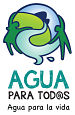 --
Has recibido este mensaje porque estás suscrito al grupo "Coord Nac'l Agua para Todxs" de Grupos de Google.Para cancelar la suscripción a este grupo y dejar de recibir sus mensajes, envía un correo electrónico a aguaparalavida+unsubscribe@googlegroups.com.Para ver esta conversación en el sitio web, visita https://groups.google.com/d/msgid/aguaparalavida/CALN%3DCZCRb%2Bb4C4rtKcrWedJht9A%3DaYcV%2BOZ6-JN5%3DsReAAec-w%40mail.gmail.com.